Уборка на Тат.Тахталинском кладбище и около кладбища.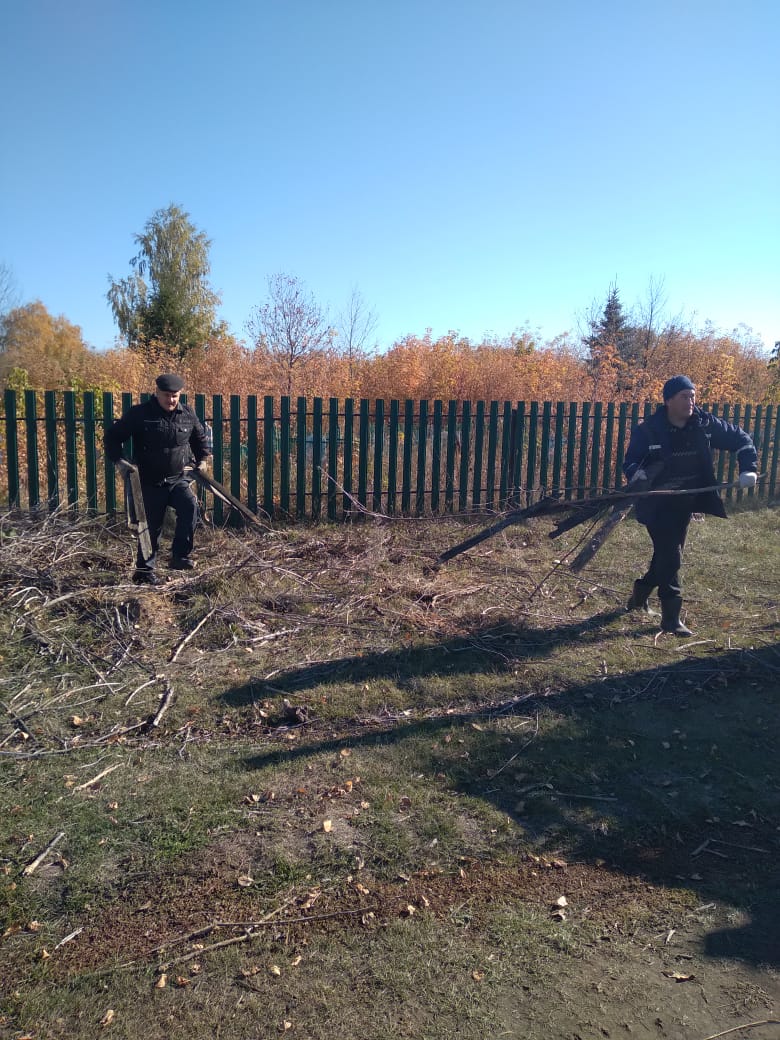 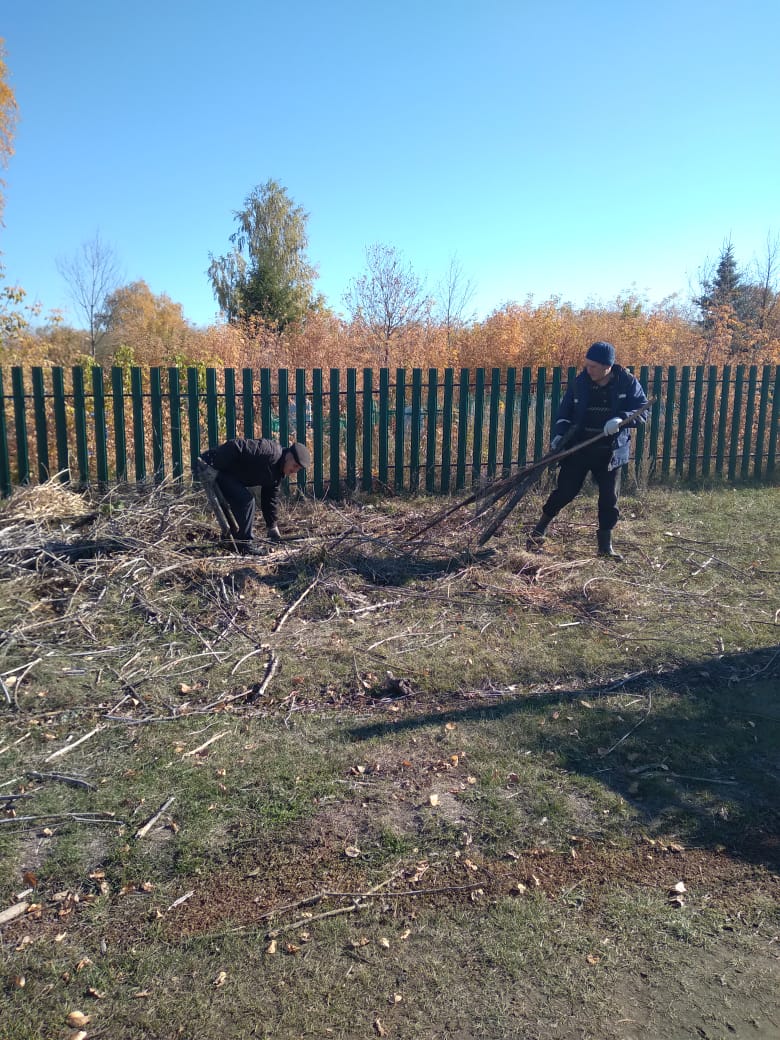 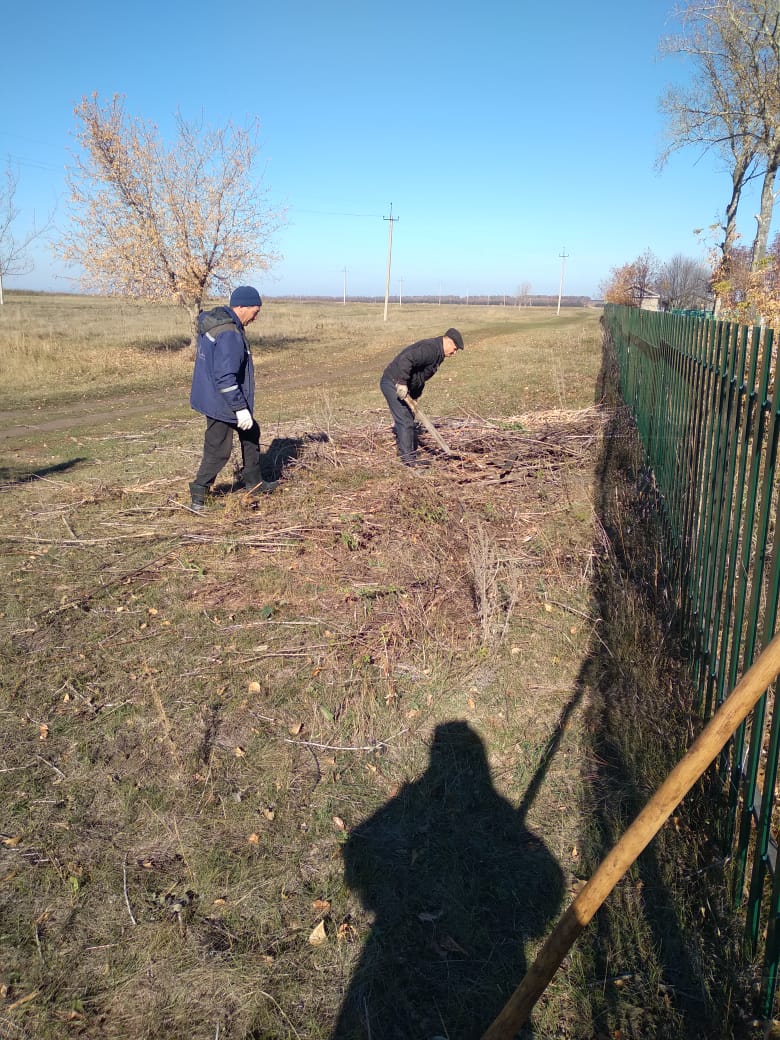 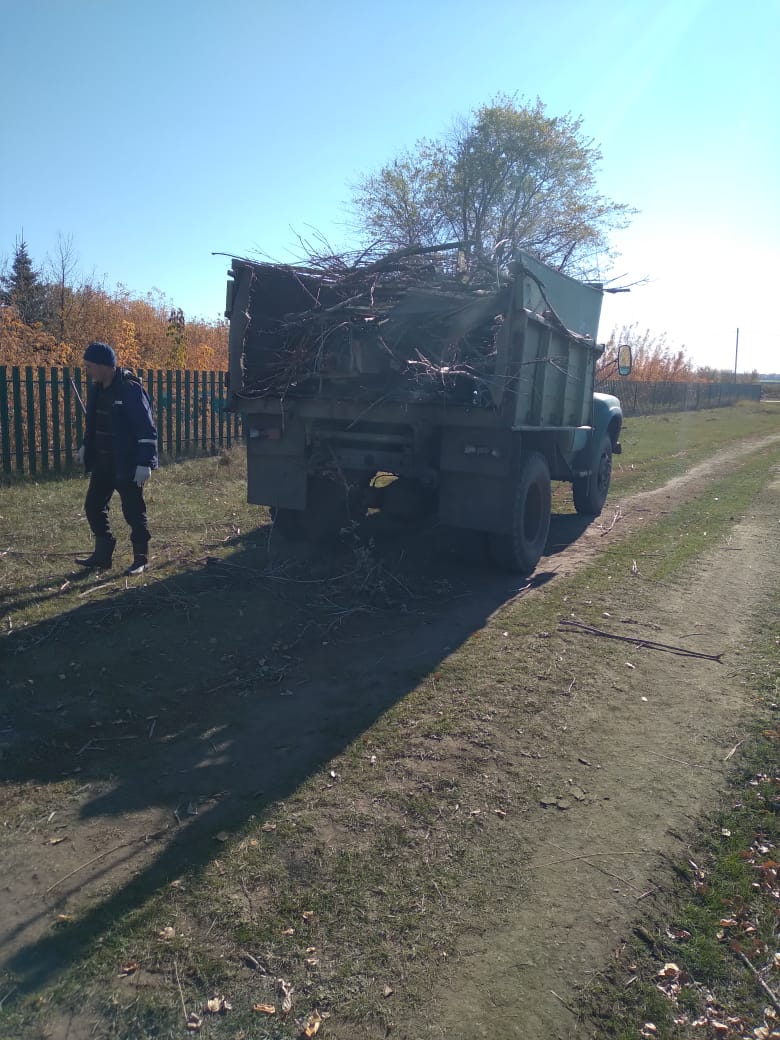 Обкос сухой травы в селе Татарская Тахтала.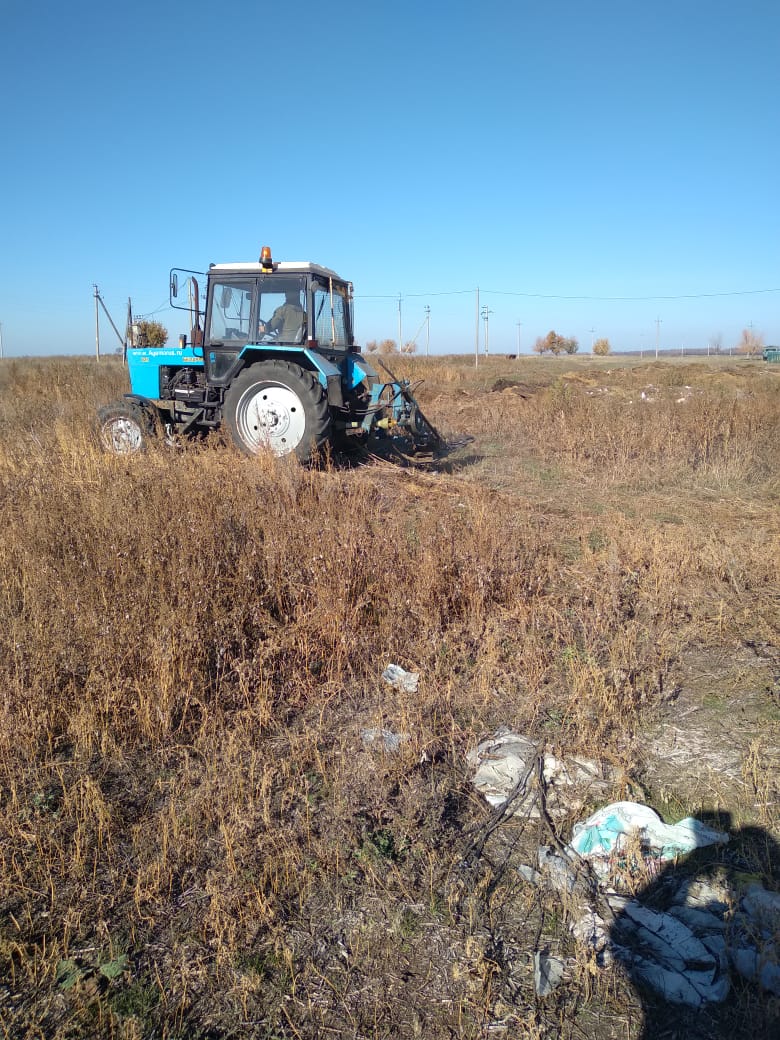 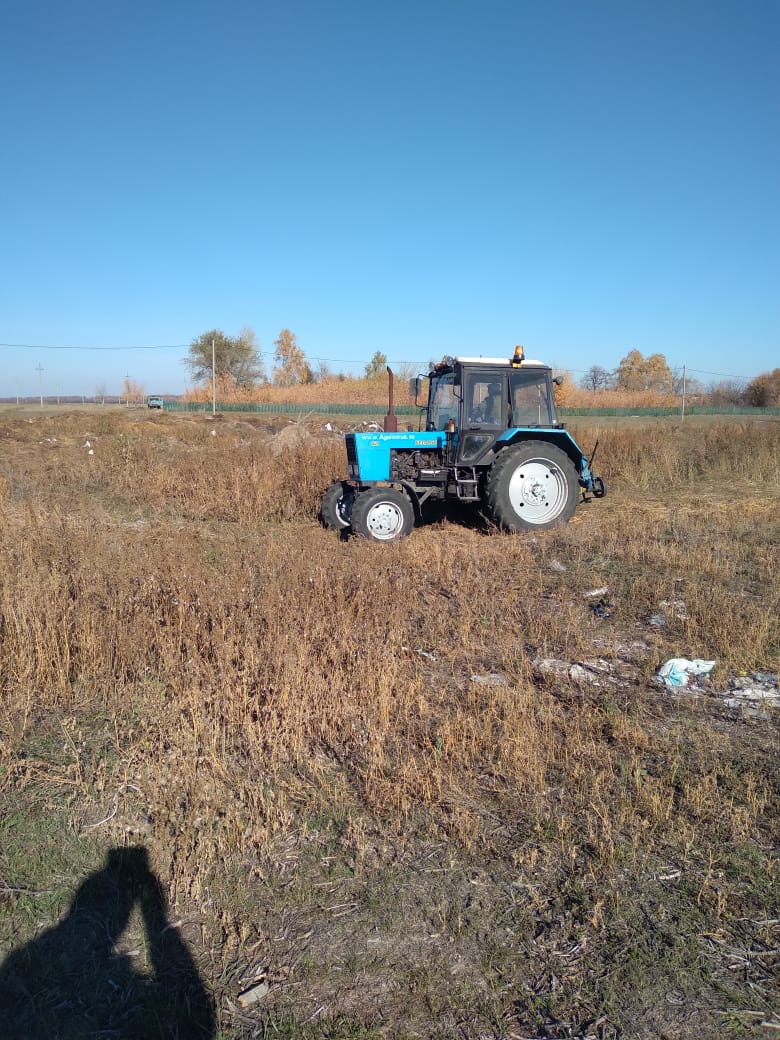 